 Year 12 English Standard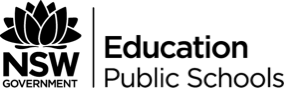 Pygmalion Act III – study guide questionsCompare Mrs Higgins’ attitude and manners to her son.Does Mrs Higgins approve of Pickering and Higgins attitude toward Eliza? Give examples that support your answer.Explain Mrs Higgins’ concern for Eliza’s future.Who is Nepommuck? What does Pickering fear Nepommuck might be able to do?Are Higgins and Pickering able to pass Eliza off as a duchess?Why does Nepommuck call Eliza a fraud? What does he say about the name Doolittle?How does the Eliza of Act III compare with the Eliza of Acts I and II?